Сценарий праздника для разновозрастной группы дошкольного образования«Праздник ЗОНТИКА»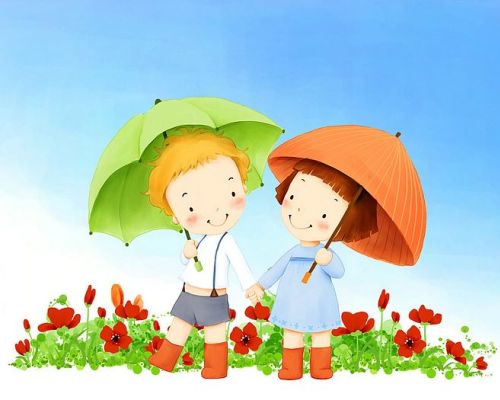 Звучит спокойная музыкаВедущая:На гроздья рябины дождинка упала,Листочек кленовый кружит над землей…Ах, осень, опять ты врасплох нас засталаИ снова надела наряд золотой…Приносишь с собою печальную скрипку,Чтоб грустный мотив над полями звучал,Но мы тебя, осень, встречаем с улыбкойИ всех приглашаем на праздничный бал!Дети под музыку входят в зал на руках дождинки и листочки танцуют и садятся на стульчики.Вновь осенняя пора   Ветер закружила,Чудо- красками она Всех заворожила:Посмотри, какой коверЛистьев у порога!Только жаль, что светлых днейОсенью немного…Ходит осень по садам,  Ходит, удивляется –Точно в сказке, тут и тамВсе цвета меняются!Осенние денечки    В саду большие лужи,Последние листочки Холодный ветер кружит.Песня «Наступила осень»Ведущая: Ребята, посмотрите, как дождливо стало на улице. Значит сегодня у кого-то праздник. А чтобы узнать у кого, нужно отгадать загадку.В руки ты его возьмёшь – И тебе не страшен дождь! Дождь пройдёт: его ты сложишь И гулять под солнцем сможешь. Если ясен горизонт, Что оставишь дома? (Зонт)	Слышится шум дождя– Ой, ребята, кажется, будет дождь. Нужно позвать Зонтик. Ведь у него сегодня праздник!Дети зовут.  Входит Зонтик.Зонтик:Если тучка хмурится И грозит дождём – Спрячемся под зонтиком, Дождик   переждём.Ребята, вы меня узнали?  Я – Зонтик. А вы знаете, что я делаю? Я  спасаю людей от дождя, снега и от солнца. Разве вы не знаете, как плохо под дождём, если нет Зонтика.  Мокнет одежда и волосы. Кто же,  как не я, вас спрячет от дождя? Давайте поиграем в игру, и вы посмотрите, как хорошо, что я у вас есть.Игра «Солнышко и дождик»Ведущая. Видите, ребята, если бы не было Зонтика, у нас не получилась бы игра! Тучки собираются – дождик начинается. Ребята, давайте споём Зонтику песенку о дождике.Песня «  Дождик  »Зонтик: Ребята, вы знаете стихи обо мне или о моём друге Дождике? Чтение стихов про дождикДразнит дождь: «Ау, ребятки!»   Он играет с нами в прятки. То припустит, то уймётся. То исчезнет,  то вернётся. Всё сильней стучат дождинки По ветвям и по тропинке. Мы мешать дождю не будем- Нужен дождь земле и людям. Ходит осень по дорожке,            Промочила в лужах ножки. Льют дожди, и нет просвета, Затерялось где-то лето.«Непослушный дождик»         Дождик, дождик, ты послушай: Не ходи босой по лужам. По дорогам бродит осень Холода в котомке носит. Побелеешь – снегом станешь, До апреля не растаешь.По лугам бродили        Летнею порою. Плавали мы в речке, Обгоняя всех. А сейчас по лужам Бегаем гурьбою, И звенит повсюду Наш счастливый смехДождик, дождик не дожди!   Дождик, дождик подожди! Дай дойти до дому Дедушке седомуДождик, дождик,            Кап-кап-кап! Мокрые дорожки. Нам нельзя идти гулять, Мы промочим ножки.Над полянкой,  над лесной,    Льётся дождик проливной. Лейся,  дождик, припусти. Ведь грибы должны расти.ОСЕНЬ                                        Березы косы расплели, Руками клены хлопали, Ветра холодные пришли, И тополи затопали. Поникли ивы у пруда, Осины задрожали, Дубы, огромные всегда, Как будто меньше стали. Все присмирело. Съежилось, Поникло, пожелтело. Лишь елочка пригожая К зиме похорошела.Игра «Найди свою лужу»По залу в беспорядке лежат листочки, изображающие лужи. Под музыку дети бегают по группе, по окончании занимают свою лужу и «тропотят» ножками в ней.Ведущая:Дождь не лает, не кусается, На прохожих не бросается. Почему же кто куда От него бегут всегда?Дождь – это хорошо … (назвать почему) Дождь – это плохо … (назвать почему)Дети читают стихиДождик, дождик, что ты льёшь?   Погулять нам не даёшь? Дождик, дождик, полно лить Наших деточек мочить!Дождик, дождик веселей!     Капай, капай не жалей! Брызни в поле пуще – Будет трава гуще.Только нас не замочи,     Зря в окошко не стучи. Очень дождику обидно – Никого вокруг не видно.Люди дождика пугаются   И зонтами прикрываются. Скачет дождь по мостовым В прятки зонт играет с ним!Дидактическая игра «Не намочи»Вот дождинки у меня (палочка, к ней прикреплены разрезанные на ленты прозрачные пакеты). Воспитатель пытается задеть «дождинками» те части тела детей, о которых идет речь, а дети их прячут.Дождик, дождик, веселей!Капай, капай, не жалей!Лей потише, не стучи -Ручки нам не замочи!Лей потише, не стучи -Уши нам не замочи!Лей потише, не стучи -Щеки нам не замочи!Лей потише, не стучи -Брови нам не замочи!Лей потише, не стучи -Плечи нам не замочи!Ведущая: А теперь ребятки отгадайте – ка загадки.Загадки:Неизвестно, где живёт Полетит – деревья гнёт. (Ветер)Хороводом и в ряд – В шляпках молодцы стоят. (Грибы)Кто всю ночь по крыше бьёт Да постукивает, И бормочет и поёт Убаюкивает? (Дождь)Свернёшь – клин Развернёшь – блин? (Зонт)Ведущая:Видно дождь не переждать – Всё равно пойдём гулять.Мы - весёлые ребята, дружно, весело живём,
И дождя мы не боимся, пляску весело начнём!

Танец с зонтикамиВедущая:Дождик, дождик, лей, лей, лей! Загони под зонт детей.«Что делать после дождика?»– Что делать после дождика? – По лужицам скакать! – Что делать после дождика? – Кораблики пускать! – Что делать после дождика? – На радуге качаться! – Что делать после дождика? – Друг другу улыбаться!Зонтик: Спасибо вам ребята, за хороший праздник. Никогда больше не бойтесь дождя. Берите меня всегда с собой, и я спасу вас от любой непогоды. Но я пришел к вам не с пустыми руками. Встретил я по пути дождик, и он вам передал вот эту ТУЧКУ. Но эта тучка непростая, а с сюрпризом. Давайте посмотрим, что там внутри.